Fifth Grade Supply ListDistrict Supply List:1 box of 24 count crayons1 pair of Fiskar Scissors1pkg. Wide Ruled Loose Leaf Paper1 pack of glue sticks1 pack of dividers1 pack of construction paper1- 1.5” binder with outside clear pocket1 box of Kleenex1 roll of paper towels1 book bag (no wheels)1 pack of pencilsHighlightersWish List:Clorox wipes2 spiral notebooks2 marble composition booksColored PencilsAnother pack of dividersAnother 1.5” binderExtra Loose Leaf PaperDry Erase Markers (Big and Small ones)Sheet ProtectorsExtra KleenexPost It Notes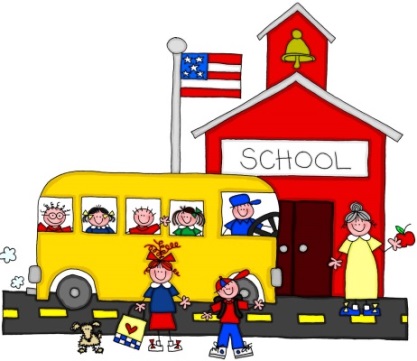 